                                                 УКРАЇНА                                   ЖИТОМИРСЬКА ОБЛАСТЬНОВОГРАД-ВОЛИНСЬКА МІСЬКА РАДАРІШЕННЯтридцять сьома сесія	                    	                                          сьомого  скликаннявід                           № Про    умови   оплати   праціміського голови на 2020 рікКеруючись статтею 25, пунктом 5 частини першої статті 26 Закону України «Про місцеве самоврядування в Україні», статтею  21 Закону України «Про службу в органах місцевого самоврядування», статтею 98 Кодексу законів про працю України,  постановою Кабінету Міністрів України від 09.03. 2006  № 268 «Про упорядкування структури та умов оплати праці працівників апарату органів виконавчої влади, органів прокуратури, судів та інших органів», Порядком організації та забезпечення режиму секретності в органах державної влади, органах місцевого самоврядування, на підприємствах, в установах і організаціях, затвердженим постановою Кабінету Міністрів України від 18.12.2013 № 939, Положенням про види, розміри і порядок надання компенсацій громадянам у зв’язку з роботою, яка передбачає доступ до державної таємниці, затвердженим постановою Кабінету Міністрів України від 15.06.1994 № 414, міська радаВИРІШИЛА:    1. Установити, надавати та виплачувати міському голові Весельському В.Л.:    1) посадовий оклад, надбавку за третій ранг посадової особи місцевого самоврядування у розмірах, визначених додатками 50, 57 до постанови Кабінету Міністрів України від 09.03. 2006  № 268;     2) надбавку за вислугу років в розмірі 40 відсотків посадового окладу з урахуванням надбавки за ранг;    3) надбавку за високі досягнення у праці в розмірі 50 відсотків  посадового окладу з урахуванням надбавки за ранг та надбавки за вислугу років;    4) надбавку за роботу в умовах режимних обмежень у розмірі 10 відсотків посадового окладу;     5) премію до Дня місцевого самоврядування у розмірі, що не перевищує середньомісячної заробітної плати, до державних свят у розмірі 50 відсотків посадового окладу в межах кошторисних призначень;    6)  премію за особистий внесок у загальні результати роботи щомісяця у розмірі 75 відсотків посадового окладу з урахуванням надбавки за ранг, надбавки за вислугу років і надбавки за високі досягнення у праці в межах кошторисних призначень;    7) матеріальну допомогу на оздоровлення при наданні щорічної основної відпустки та для вирішення соціально-побутових питань у розмірі, що не перевищує середньомісячної заробітної плати.    2.°Виплати передбачені пунктами 5-7 цього рішення здійснюються згідно Положення про преміювання працівників виконавчих органів міської ради  та розпорядження міського голови.    3. Проводити індексацію заробітної плати міського голови відповідно до Порядку проведення індексації грошових доходів населення, затвердженого постановою Кабінету Міністрів України від 17.07.2003 №1078.     4. Надати право міському голові проводити оплату праці керівництва міської ради та її виконавчого комітету, керівних працівників, спеціалістів, службовців та робітників виконавчих органів міської ради згідно чинних нормативно-правових актів у межах фонду оплати праці, затвердженого міською радою. У випадку недостатності коштів на оплату праці - коригувати в сторону зменшення або призупиняти  наступні виплати: 1) надбавку за високі досягнення у праці; 2) премію до Дня місцевого самоврядування, до державних свят у розмірі 50 відсотків посадового окладу в межах кошторисних призначень;3) щомісячну премію за особистий внесок у загальні результати роботи; 4) матеріальну допомогу для вирішення соціально-побутових питань; 5) надбавку за роботу в умовах режимних обмежень.    5. Контроль за виконанням цього рішення покласти на постійну комісію міської ради з питань міського бюджету та комунальної власності             (Юшманов І.Г.).Міський голова             					                         В.Л.Весельський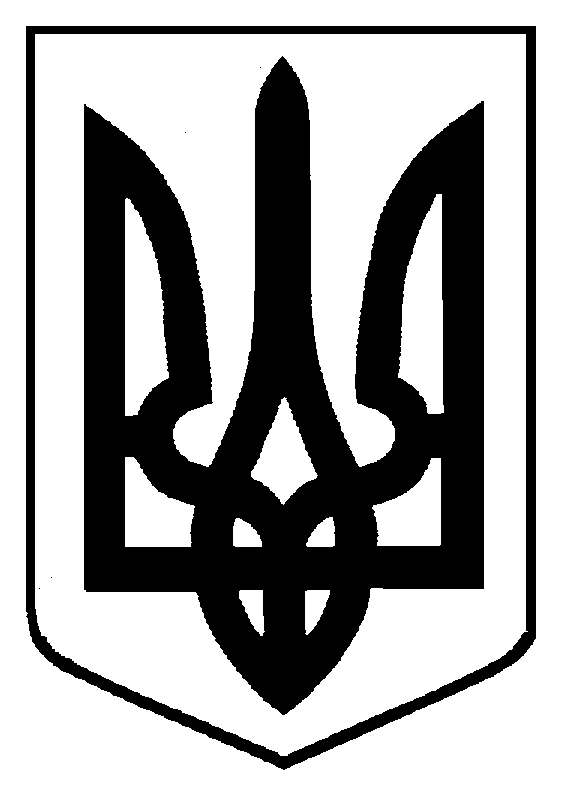 